Werkwoordelijk gezegde | theorieHet werkwoordelijk gezegde bestaat uit de persoonsvorm en de andere werkwoorden in de zin. 

Soms staat er alleen een persoonsvorm in een zin. Dan is de persoonsvorm ook meteen het werkwoordelijk gezegde.Volg het stappenplan om het werkwoordelijk gezegde in een zin te vinden:
Zoek de persoonsvorm en schrijf pv onder de persoonsvormVerdeel de zin in zinsdelen.Kijk of er nog andere werkwoorden in de zin staanZet wg boven de persoonsvorm en boven de andere werkwoorden in de zin.
Voorbeeld:Ik heb gisteren goed voor mijn toets geleerd.
pv: heb
zinsdelen: |Ik| heb| gisteren| goed| voor mijn toets| geleerd|
Andere werkwoorden: geleerd       wg                                                        wg
|Ik| heb| gisteren| goed| voor mijn toets| geleerd
       pvWerkwoordelijk gezegde is: heb geleerd (alle werkwoorden in de zin)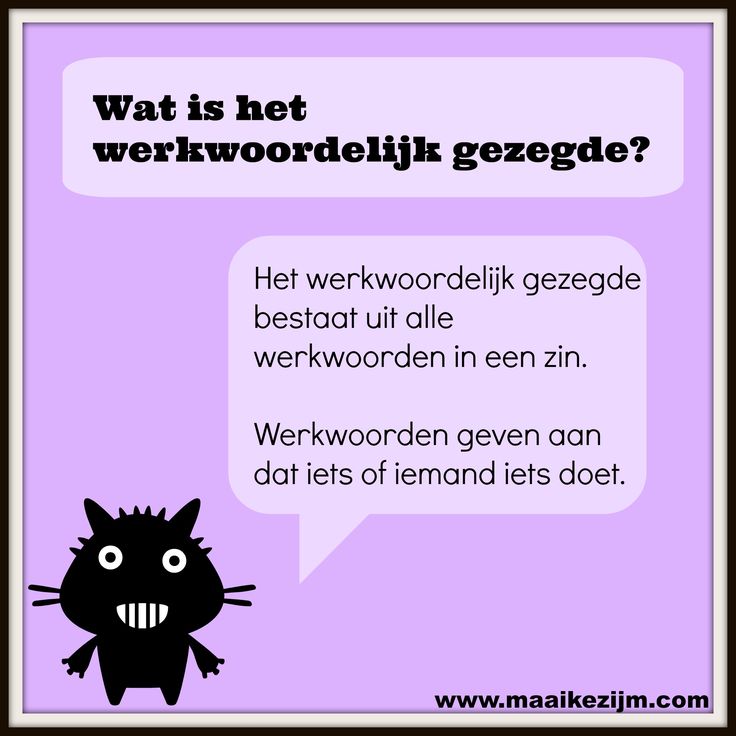 